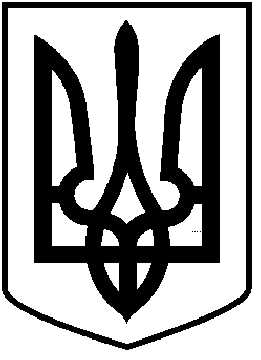 ЧОРТКІВСЬКА МІСЬКА РАДА________________ ЧЕРГОВА СЕСІЯ ВОСЬМОГО СКЛИКАННЯРІШЕННЯПРОЄКТвід  лютого  2021 року                                                                №                 м. Чортків                                                                                       Про  виділення  коштів  для надання  матеріальної допомоги	Розглянувши пропозицію депутата міської ради Любомира Махомета, про виділення матеріальної допомоги на лікування, відповідно до  Програми надання адресної грошової допомоги громадянам м. Чорткова на 2017-2019 роки, затвердженої  рішенням міської ради від 23 грудня 2016 року №486  та керуючись статтею 26 Закону України "Про місцеве самоврядування  в Україні", міська радаВИРІШИЛА:1.Виділити __________________ кошти  в сумі  ______ тис. грн   для  надання грошової  допомоги  на лікування.2.Управлінню соціального захисту та охорони здоров’я  міської ради  провести видатки за рахунок коштів  Програми  надання  адресної  грошової  допомоги громадянам  Чортківської міської територіальної громади на 2021-2023 роки.3.Контроль за виконанням даного рішення покласти на постійну комісію міської ради  з питань бюджету та економічного розвитку.Міський голова                                                             Володимир    ШМАТЬКО                   Л. Махомет